ŠIAULIŲ MIESTO SAVIVALDYBĖS VISUOMENĖS SVEIKATOS BIURAS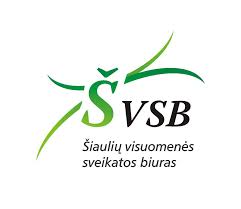 Pagrindiniai Biuro veiklos tikslai: rūpintis savivaldybės gyventojų sveikata, vykdyti savivaldybės (kelių savivaldybių) teritorijoje Lietuvos Respublikos įstatymais ir kitais teisės aktais reglamentuojamą savivaldybių visuomenės sveikatos priežiūrą, siekiant mažinti gyventojų sergamumą, mirtingumą, gerinti gyvenimo kokybę, teikiant kokybiškas visuomenės sveikatos priežiūros paslaugas.Šiaulių visuomenės sveikatos biuro veiklos sritys:Visuomenės sveikatos stebėsena Vaikų ir jaunimo sveikatos priežiūra Visuomenės sveikatos stiprinimasVisuomenės sveikatos stebėsenaPagrindinis Skyriaus tikslas - vykdyti Šiaulių miesto visuomenės sveikatos stebėseną ir jos pokyčių analizę.Skyriaus uždaviniai yra:Nuolat stebėti, analizuoti visuomenės sveikatą, ją veikiančius veiksnius ir jų kitimo tendencijas.Formuoti bendrą visuomenės sveikatos duomenų sistemą.Teikti valstybės institucijoms, visuomenei informaciją apie visuomenės sveikatos būklę ir jos kitimo priežastis, reikalingą socialinės raidos, prevencinės (profilaktinės) medicinos, Sveikatos apsaugos sistemos valdymo sprendimams priimti, mokslo ir kitoms reikmėms.Vaikų ir jaunimo sveikatos priežiūraPagrindinis Skyriaus tikslas - vykdyti sveikatos priežiūrą mokyklose, padėti mokiniams saugoti ir stiprinti sveikatą, organizuojant ir įgyvendinant priemones, susijusias su ligų ir traumų profilaktika.Skyriaus uždaviniai: Užtikrinti sveikatos priežiūros kokybę kuriant sveiką aplinką mokyklose, stiprinant mokinių sveikatą, šalinant rizikos veiksnius, galinčius sukelti ligas.Formuoti teisingą mokinių požiūrį į savo sveikatą ir ugdyti sveikos gyvensenos įgūdžius.Numatyti priemones ligoms ankstyvuoju laikotarpiu įtarti ir užkirsti joms kelią.Visuomenės sveikatos stiprinimas Pagrindinis Skyriaus tikslas - propaguoti sveiką gyvenseną, sveikatos stiprinimo ir        prevencijos žinias, plėtojant formalų ir neformalų visuomenės mokymą.  Skyriaus uždaviniai:Vesti privalomuosius sveikatos mokymus įvairių profesijų darbuotojams pagal 2008-01-28 d. LR SAM įsakymą Nr. V-69.Vesti mokymus apie alkoholio ir narkotikų žalą sveikatai pagal 2008-01-28 d. LR SAM įsakyme V-69 patvirtintą programą asmenims, praradusiems teisę vairuoti dėl alkoholio vartojimo.Vesti kitus mokymus, organizuoti akcijas ir renginius įvairioms visuomenės grupėms sveikos gyvensenos, ligų profilaktikos klausimais.Pagal kompetenciją konsultuoti juridinius ir fizinius asmenis įvairiais sveikatos stiprinimo klausimais.Informuoti visuomenę ir žiniasklaidą apie visuomenės sveikatą, akcentuojant aktualias nūdienos problemas (sezoniniai susirgimai, infekcinių ligų protrūkiai, epideminės situacijos).Sukaupti ir valdyti informaciją apie miesto gyventojų infekcinį sergamumą, ekstremalias situacijas, traumas ir avarijas įvykusias dėl alkoholio ir narkotikų kaltės. Turėti palyginimo duomenis su respublikos situacijomis, dalyvauti tarpžinybinėse komisijose analizuojant priežastis.Parengė: Visuomenės sveikatos specialistė Evelina Chadzevičienėel. p. evelina.chadzevičienė@sveikatos-biuras.lt, tel. nr.  867250567